ČLOVĚK A LOUKA A PASTVINA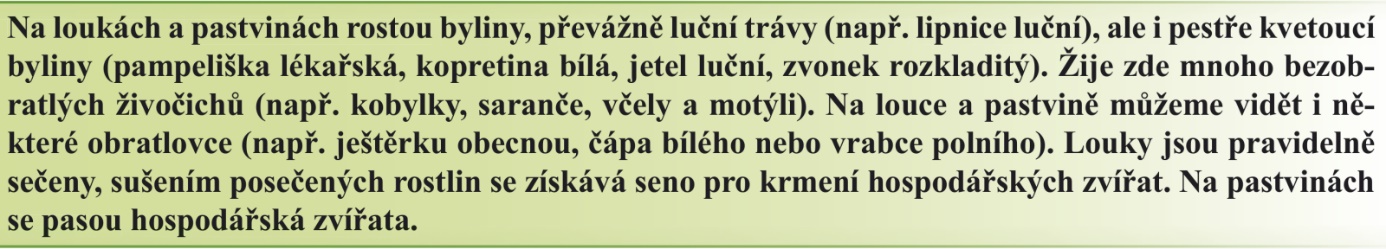 